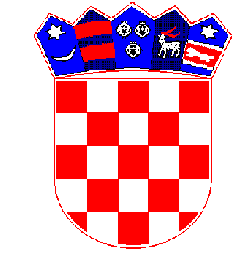 REPUBLIKA HRVATSKAPRIMORSKO-GORANSKA ŽUPANIJAGRAD CRESKLASA: 406-01/23-01/18URBROJ: 2170-4-03-02/4-23-3Cres, 6. lipnja 2023. godineTemeljem članka 6.a, točka 1. Pravilnika o provedbi postupka jednostavne nabave roba, radova i usluga (Službene novine Primorsko goranske županije br.26/17.,09/18.,36/19) Povjerenstvo upućuje POZIV NA DOSTAVU PONUDEu ponovljenom postupku jednostavne nabave za:Izvođenje radova na ugradnji integrirane sunčane elektrane DV Girice - CresEvidencijski broj nabave: 30/23 JN                                                            CPV: 45261215-4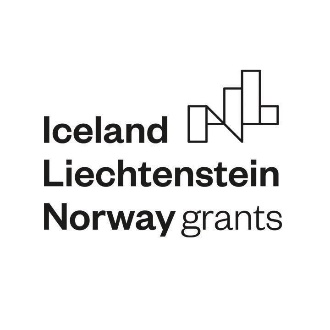 Projekt „Dobra energija - solarna energija za energetsku tranziciju“, referentni broj 31, sufinancira se iz EGP financijskog mehanizma za razdoblje od 2014. do 2021. godine u okviru provedbe Programa „Energija i klimatske promjene“, uz podršku Islanda, Kneževine Lihtenštajn i Kraljevine Norveške.I. OPĆI PODACIPodaci o naručitelju Naručitelj:			GRAD CRESSjedište: 			Creskog statuta 15, 51557 CresOIB:				88617357699Odgovorna osoba: 		Marin GregorovićTelefon: 			+385 51 664 950Telefaks: 			+385 51 571 331Internetska adresa:		http://www.cres.hr/ Adresa elektroničke pošte: 	grad@cres.hr Osoba zadužena za kontaktIme i prezime: 		Morana Martić mag. iur., LL.M. Telefon: 			051/661-965Adresa elektroničke pošte:     morana.martic@cres.hrEvidencijski broj nabave:           30/23 JNOznaka i naziv iz Jedinstvenog rječnika javne nabave (CPV oznaka): CPV: 45261215-4Procijenjena vrijednost nabave: 21.865,08 EUR (bez PDV-a).Članovi Povjerenstva za provedbu postupka-  Marko Ferlora mag.ing. agr.  - Elena Dajčman  mag. iur.-  Morana Martić mag. iur.Vrsta postupka nabavePonovljena nabava, s obzirom na to da je prethodna poništena iz razloga članka 11. stavka 6. Pravilnika o provedbi postupaka jednostavne nabave roba, radova i usluga (Službene novine Primorsko goranske županije br. 26/17, 09/18., 36/19.; dalje „Pravilnik“). Ovaj ponovljeni postupak jednostavne nabave provodi se ponovno putem poziva za dostavu ponuda predviđenog člankom 6a., st. 1. Pravilnika o provedbi postupaka jednostavne nabave roba, radova i usluga (Službene novine Primorsko goranske županije br. 26/17, 09/18., 36/19.), odnosno objavom Poziva na internetskim stranicama Naručitelja.Izvor sredstavaProračun Grada Cresa i u sklopu projekta „Dobra energija - solarna energija za energetsku tranziciju“, referentni broj 31 koji se sufinancira iz EGP financijskog mehanizma za razdoblje od 2014. do 2021. godine u okviru provedbe Programa „Energija i klimatske promjene“, uz podršku Islanda, Kneževine Lihtenštajn i Kraljevine Norveške. Popis gospodarskih subjekata s kojima je Naručitelj u sukobu interesaNemaII. PODACI O PREDMETU NABAVEOpis predmeta nabave: PREDMET: Izvođenje radova na ugradnji integrirane sunčane elektrane Dječji vrtić GiriceProjektom se planira gradnja integrirane fotonaponske elektrane snage 22,80 kWp na krovu zgrade dječjeg vrtića „,Girice", Šetalište 20. travnja 52 i 54, 51557, Cres. Fotonaponska elektrana proizvoditi će električnu energiju iz obnovljivih izvora (sunčeva energija), te se priključiti na postojeću elektrodistribucijsku mrežu niskog napona sa ciljem vlastite potrošnje većine proizvedene energije. Cilj projekta je promicanje energetske učinkovitosti i obnovljivih izvora energije te smanjenje potrošnje energije. Ugradnjom fotonaponske elektrane na vrhu zgrade Dječjeg vrtića ostvarit će se ušteda električne energije i mjerljivo smanjenje negativnog utjecaja na okoliš kroz značajno manju emisiju CO2. Procjena godišnje proizvodnje električne energije je 28.044 kWh. Za provedbu ovog projekta Gradu Cresu je, zajedno s više partnera, odobreno 85%-tno financiranje izgradnje sunčane elektrane iz EGP financijskog mehanizma za razdoblje 2014. do 2021. godine u okviru provedbe programa „Energija i klimatske promjene“, uz podršku Islanda, Kneževine Lihtenštajn i Kraljevine Norveške (Ugovor o dodjeli bespovratnih sredstava za projekt „Dobra energija – solarna energija za energetsku tranziciju“ referentni broj 31., između RH i Istarske Županije, te Ugovor o partnerstvu za implementaciju Projekta „Dobra energija – solarna energija za energetsku tranziciju“ Ref.No. 31, između Istarske Županije i gradova partnera).Radovi će se izvršavati bez građevinske dozvole sukladno odredbama članka 5. stavak 1. točka 9.c Pravilnika o jednostavnim i drugim građevinama i radovima (NN 112/17, 34/18, 36/19, 98/19, 31/20, 74/22).CPV oznaka predmeta nabave: 45261215-4 Radovi pokrivanja krova solarnim pločama Tehničke specifikacije i količina predmeta nabaveSpecifikacija robe i radova detaljno je definirana Troškovnikom (Prilog 1); Glavnim projektom oznake „SE DV GIRICE“, od listopada 2021. godine, izrađen po projektantu ELIS PROJEKT d.o.o. Rijeka, Žrtava fašizama 1, Rijeka koji je ovjerio glavni projektant Arsen Marčeta, dipl.ing.el., br. ovlaštenja E 172 (Prilog 2 i Prilog 3).Radovi će se izvršavati na krovu dječjeg vrtića „Girice“ na adresi Šetalište 20. travnja 52 i 54, 51557, Cres na k.č. 1651/2 k.o. Cres-grad.Predviđena količina isporučene robe predmeta nabave, odnosno ukupan broj FN modula fotonaponske elektrane snage 22,80 kWp, definirana je Glavnim projektom oznake „SE DV GIRICE“ te iznosi 56 primjerka, od kojih su 32 primjerka FN modula 1 (375 Wp) te 24 primjerka FN modula 2 (450 Wp).Predviđena količina radova utvrđuje se prema Troškovniku (Prilog 1). Količine su okvirne, a stvarno izvršena količina predmeta nabave utvrditi će se prema stvarno izvedenim radovima. Obračun radova ovisi o stvarno izvedenim radovima i obračunatim količinama ovjerenima od strane stručnog nadzora, a mogu biti veće ili manje od predviđenih (okvirnih) količina samo uz ispunjenje uvjeta predviđenim ovim Pozivom i sukladno Pravilniku o provedbi postupaka jednostavne nabave roba, radova i usluga (Službene novine Primorsko goranske županije br. 26/17, 09/18., 36/19.). Ponuditelj mora ponuditi cjelokupni opseg radova koji se traži ovim Pozivom te odraditi sve stavke Troškovnika.Ponuditelj je dužan ponuditi i izvršiti radove sukladno svim uvjetima navedenim u Pozivu, projektnoj dokumentaciji i Troškovniku priloženima Pozivu, primjenjivim zakonima i pravilnicima, te u skladu s pravilima struke.TroškovnikCijena ponude iskazuje se u Ponudbenom listu (Obrazac 1) za cjelokupan predmet nabave i u Troškovniku (Prilog 1) koji je dan u Excel tablici po stavkama. Cijena se iskazuje u kunama. Iskazuje se brojkom u apsolutnom iznosu za stavku i sveukupno za cjelokupni predmet nabave. Jedinična cijena svake stavke i ukupna cijena moraju se zaokružiti na dvije decimale. Ponuditelj ne smije mijenjati tekst poziva na dostavu ponude ili opis predmeta nabave niti mijenjati ili dopisivati bilo koju stavku ili sadržaj Troškovnika.Ponuditelj popunjava priloženi troškovnik na način kako je to definirano troškovnikom i ovoj dokumentaciji i prilaže kao privitak uz ponudbeni list. Moraju biti ponuđene sve stavke troškovnika.  Ponuditelj mora dostaviti ponudu za cjelokupan predmet nabave, za sve stavke na način kako je to definirano Troškovnikom. Mjesto izvršenja usluge Dječji vrtić „Girice“ na adresi Šetalište 20. travnja 52 i 54, 51557, Cres. Rok izvršenja ugovora: 4 mjeseca od uvođenja izvođača radova u posao.Rok početka radova započinje teći uvođenjem izvođača radova u posao i otvaranjem građevinskog dnevnika. Naručitelj će izvođača radova uvesti u posao najkasnije u roku od 15 dana od potpisa ugovora. Rok izvršenja ugovora uključuje i puštanje u pogon predmeta ugovora.Za prekoračenje roka za isporuku robe i izvođenja radova Izvođač se obvezuje platiti Naručitelju ugovornu kaznu od 2.0 ‰ (dva promila) dnevno od ukupne ugovorene vrijednosti robe i radova, za svaki dan prekoračenja roka, a maksimalno do 10% ukupne vrijednosti ugovorene isporuke robe i radova.III. OSNOVE ZA ISKLJUČENJESve dokumente, koje naručitelj zahtjeva u ovoj točki (III.), ponuditelj može dostaviti u originalu, ovjerenoj preslici ili neovjerenoj preslici. Neovjerenom preslikom smatra se i neovjereni ispis elektroničke isprave. Nakon rangiranja ponuda prema kriteriju za odabir ponude, a prije donošenja odluke o odabiru, naručitelj može od najpovoljnijeg ponuditelja, s kojim namjerava sklopiti ugovor o javnoj nabavi, zatražiti dostavu izvornika ili ovjerenih preslika svih traženih isprava.Ako je gospodarski subjekt u ponudi dostavio određene dokumente u izvorniku ili ovjerenoj preslici, nije ih dužan ponovo dostavljati.U slučaju zajednice gospodarskih subjekata, okolnosti vezane uz razloge za isključenje utvrđuju se za sve članove zajednice pojedinačno te se dokumenti kojima se dokazuje da ne postoje razlozi za isključenje moraju dostaviti za svakog člana zajednice.Ukoliko će dio ugovora o javnoj nabavi ponuditelj dati u podugovor jednom ili više podugovaratelja, okolnosti iz ove točke utvrđuju se pojedinačno i za podugovaratelje te je u ponudi potrebno dostaviti dokumente kojima se dokazuje da za podugovaratelja ne postoje razlozi za isključenje. Ukoliko naručitelj utvrdi da postoje razlozi za isključenje podugovaratelja, zatražit će od gospodarskog subjekta zamjenu tog podugovaratelja u primjerenom roku, ne kraćem od 5 (pet) dana.Obvezni razlozi za isključenje gospodarskog subjekta Nekažnjavanje Javni Naručitelj će iz postupka nabave isključiti gospodarskog subjekta, ako utvrdi da:je gospodarski subjekt koji ima poslovni nastan u Republici Hrvatskoj ili osoba koja je član upravnog, upravljačkog ili nadzornog tijela ili ima ovlasti zastupanja, donošenja odluka ili nadzora toga gospodarskog subjekta i koja je državljanin Republike Hrvatske, pravomoćnom presudom osuđena za:a) sudjelovanje u zločinačkoj organizaciji, na temeljučlanka 328. (zločinačko udruženje) i članka 329. (počinjenje kaznenog djela u sastavu zločinačkog udruženja) Kaznenog zakonačlanka 333. (udruživanje za počinjenje kaznenih djela), iz Kaznenog zakona („Narodne novine“, br. 110/97., 27/98., 50/00., 129/00., 51/01., 111/03., 190/03., 105/04., 84/05., 71/06., 110/07., 152/08., 57/11., 77/11. i 143/12.)b) korupciju, na temeljučlanka 252. (primanje mita u gospodarskom poslovanju), članka 253. (davanje mita u gospodarskom poslovanju), članka 254. (zlouporaba u postupku javne nabave), članka 291. (zlouporaba položaja i ovlasti), članka 292. (nezakonito pogodovanje), članka 293. (primanje mita), članka 294. (davanje mita), članka 295. (trgovanje utjecajem) i članka 296. (davanje mita za trgovanje utjecajem) Kaznenog zakonačlanka 294.a (primanje mita u gospodarskom poslovanju), članka 294.b (davanje mita u gospodarskom poslovanju), članka 337. (zlouporaba položaja i ovlasti), članka 338. (zlouporaba obavljanja dužnosti državne vlasti), članka 343. (protuzakonito posredovanje), članka 347. (primanje mita) i članka 348. (davanje mita) iz Kaznenog zakona („Narodne novine“, br. 110/97., 27/98., 50/00., 129/00., 51/01., 111/03., 190/03., 105/04., 84/05., 71/06., 110/07., 152/08., 57/11., 77/11. i 143/12.)c) prijevaru, na temeljučlanka 236. (prijevara), članka 247. (prijevara u gospodarskom poslovanju), članka 256. (utaja poreza ili carine) i članka 258. (subvencijska prijevara) Kaznenog zakonačlanka 224. (prijevara), članka 293. (prijevara u gospodarskom poslovanju) i članka 286. (utaja poreza i drugih davanja) iz Kaznenog zakona („Narodne novine“, br. 110/97., 27/98., 50/00., 129/00., 51/01., 111/03., 190/03., 105/04., 84/05., 71/06., 110/07., 152/08., 57/11., 77/11. i 143/12.)d) terorizam ili kaznena djela povezana s terorističkim aktivnostima, na temeljučlanka 97. (terorizam) članka 99. (javno poticanje na terorizam), članka 100. (novačenje za terorizam), članka 101. (obuka za terorizam) i članka 102. (terorističko udruženje) Kaznenog zakonačlanka 169. (terorizam), članka 169.a (javno poticanje na terorizam) i članka 169.b (novačenje i obuka za terorizam) iz Kaznenog zakona („Narodne novine“, br. 110/97., 27/98., 50/00., 129/00., 51/01., 111/03., 190/03., 105/04., 84/05., 71/06., 110/07., 152/08., 57/11., 77/11. i 143/12.)e) pranje novca ili financiranje terorizma, na temeljučlanka 98. (financiranje terorizma) i članka 265. (pranje novca) Kaznenog zakonačlanka 279. (pranje novca) iz Kaznenog zakona („Narodne novine“, br. 110/97., 27/98., 50/00., 129/00., 51/01., 111/03., 190/03., 105/04., 84/05., 71/06., 110/07., 152/08., 57/11., 77/11. i 143/12.)f) dječji rad ili druge oblike trgovanja ljudima, na temeljučlanka 106. (trgovanje ljudima) Kaznenog zakonačlanka 175. (trgovanje ljudima i ropstvo) iz Kaznenog zakona („Narodne novine“, br. 110/97., 27/98., 50/00., 129/00., 51/01., 111/03., 190/03., 105/04., 84/05., 71/06., 110/07., 152/08., 57/11., 77/11. i 143/12.), ilije gospodarski subjekt koji nema poslovni nastan u Republici Hrvatskoj ili osoba koja je član upravnog, upravljačkog ili nadzornog tijela ili ima ovlasti zastupanja, donošenja odluka ili nadzora toga gospodarskog subjekta i koja nije državljanin Republike Hrvatske pravomoćnom presudom osuđena za kaznena djela iz točke 1. podtočaka od a) do f) ovoga stavka i za odgovarajuća kaznena djela koja, prema nacionalnim propisima države poslovnog nastana gospodarskog subjekta, odnosno države čiji je osoba državljanin, obuhvaćaju razloge za isključenje iz članka 57. stavka 1. točaka od (a) do (f) Direktive 2014/24/EU.Za potrebe dokazivanja nepostojanja osnova za isključenje iz točke 13.1. stavke 1. i 2. ovog Poziva gospodarski subjekt u ponudi dostavlja Izjavu o nekažnjavanju. Izjavu daje osoba po zakonu ovlaštena za zastupanje gospodarskog subjekta. U tu svrhu potrebno je popuniti obrazac Izjave o nekažnjavanju.  Gospodarski subjekt može koristiti obrazac izjave o nekažnjavanju koji se nalazi kao Obrazac 2 u ovom Pozivu.Izjava ne smije biti starija od tri (3) mjeseca računajući od dana slanja Poziva na dostavu ponude.Izjavu nije potrebno ovjeriti potpisom kod nadležne sudske ili upravne vlasti, javnog bilježnika ili strukovnog ili trgovinskog tijela u državi poslovnog nastana gospodarskog subjekta, odnosno državi čiji je osoba državljanin.Ispunjenje obveze plaćanja dospjelih poreznih obveza i obveza za mirovinsko i zdravstveno osiguranjeJavni naručitelj će iz postupka nabave isključiti gospodarskog subjekta ako utvrdi da gospodarski subjekt nije ispunio obvezu plaćanja dospjelih poreznih obveza i obveza za mirovinsko i zdravstveno osiguranje:u Republici Hrvatskoj, ako gospodarski subjekt ima poslovni nastan u Republici Hrvatskoj, iliu Republici Hrvatskoj ili u državi poslovnog nastana gospodarskog subjekta, ako gospodarski subjekt nema poslovni nastan u Republici Hrvatskoj.Iznimno, Naručitelj neće isključiti gospodarskog subjekta iz postupka javne nabave, ako mu sukladno posebnom propisu plaćanje obveza nije dopušteno, ili mu je odobrena odgoda plaćanja.Kao dokaz da ne postoji osnova za isključenje iz ove točke gospodarski subjekt u ponudi dostavlja potvrdu Porezne uprave o stanju duga ili jednakovrijedni dokument nadležnog tijela države poslovnog nastana gospodarskog subjekta, koja ne smije biti starija od 30 (trideset) dana računajući od dana slanja Poziva na dostavu ponude.Ako se u državi poslovnog nastana gospodarskog subjekta ne izdaje ovaj dokument ili ne sadrži sve okolnosti, on može biti zamijenjen izjavom pod prisegom ili, ako izjava pod prisegom prema pravu dotične države ne postoji, odgovarajućom izjavom osobe koja je po zakonu ovlaštena za zastupanje gospodarskog subjekta s ovjerenim potpisom kod nadležne sudske ili upravne vlasti, javnog bilježnika ili strukovnog ili trgovinskog tijela u državi poslovnog nastana gospodarskog subjekta. Izjava ne smije biti starija od 30 (trideset) dana računajući od dana slanja Poziva na dostavu ponude.Iz navedenog dokaza mora biti razvidno da je gospodarski subjekt ispunio obvezu plaćanja dospjelih poreznih obveza i obveza za mirovinsko i zdravstvenog osiguranje, odnosno da mu je, sukladno posebnim propisima, odobrena odgoda plaćanja.IV. UVJETI SPOSOBNOSTISposobnost za obavljanje profesionalne djelatnosti:Sposobnost za obavljanje profesionalne djelatnosti gospodarskog subjekta dokazuje se izvatkom iz sudskog, obrtnog, strukovnog ili drugog odgovarajućeg registra koji se vodi u državi njegova poslovnog nastana.Dokaz ne smije biti stariji od 3 (tri) mjeseca od dana slanja Poziva na dostavu ponude.Ponuditelj može traženi dokaz dostaviti u originalu, ovjerenoj preslici ili neovjerenoj preslici. Neovjerenom preslikom smatra se i neovjereni ispis elektroničke isprave. Nakon rangiranja ponuda prema kriteriju za odabir ponude, a prije donošenja odluke o odabiru, naručitelj može od najpovoljnijeg ponuditelja, s kojim namjerava sklopiti ugovor o javnoj nabavi, zatražiti dostavu izvornika ili ovjerenih preslika svih traženih isprava.Ako je gospodarski subjekt u ponudi dostavio određene dokumente u izvorniku ili ovjerenoj preslici, nije ih dužan ponovo dostavljati.U slučaju zajedničke ponude, članovi zajednice gospodarskih subjekata i podugovaratelji (ako je primjenjivo) obvezni su pojedinačno dokazati postojanje ove sposobnosti.V. ODREDBE O PONUDINačin određivanja cijene ponudePonuditelj je obvezan:ukupnu cijenu ponude iskazati u Ponudbenom listu i Troškovniku (i to: cijena bez PDV-a);cijenu ponude iskazati u eurima;cijenu ponude iskazati brojkama u apsolutnom iznosu na najviše dvije decimale;cijena ponude izražava se za cjelokupan predmet nabave;svi troškovi koji se pojave izvan deklariranih cijena, ponuditelj snosi sam.U ponudbenim cijenama mora biti obuhvaćen sav rad, glavni i pomoćni, uporaba lakih pokretnih skela, sva potrebna podupiranja, sav unutarnji transport te potrebna zaštita izvedenih radova te sve kako je navedeno u Troškovniku.U jediničnu cijenu trebaju biti uračunati svi troškovi i popusti koje iziskuje izvršenje predmeta nabave, bez poreza na dodanu vrijednost, koji se iskazuje zasebno iza cijene ponude. Ukupnu cijenu ponude čini cijena ponude bez poreza na dodanu vrijednost.Sukladno članku 38. stavku 6. Zakona o porezu na dodanu vrijednost ("Narodne novine" br. 73/13., 99/13., 148/13., 153/13., 143/14., 115/16., 106/18., 121/19., 138/20., 39/22., 113/22.), PDV se obračunava i plaća po stopi od 0% na isporuku i ugradnju solarnih ploča na privatne stambene objekte, prostore za stanovanje te javne i druge zgrade koje se koriste za aktivnosti od javnog interesa te isporuku i ugradnju solarnih ploča u blizini takvih objekata, prostora i zgrada.Pod pojmom isporuka i ugradanja solarnih ploča podrazumijeva se realizacija projekata izvedbe jednostavnih građevina u smislu zakona kojim se regulira gradnja, a kojim je obuhvaćen i projektni i izvedbeni dio od strane jednog ili više izvođača. Pri tome bi se stopom PDV-a od 0% oporezivala sva potrebna oprema i radovi (uključujući grupu opreme fotonaponski paneli, inverter, baterija (opcionalno), građevinska konstrukcija i kabelski razvod, solarni kolektori, spremnik tople vode, cirkulacijska pumpa i grupa radovi i usluge i to izvođenje radova na montaži, projektiranje i ishođenje dozvola i priključenje na elektroenergetsku distribucijsku mrežu). (Mišljenje porezne uprave, Klasa: 410-01/22-01/1552, od 11.10.2022.). Kriterij za odabir ponude te relativni ponder kriterijaKriterij za odabir ponude je ekonomski najpovoljnija ponuda.Kriteriji za odabir su: (a) cijena ponude bez PDV-a i (b) duljina jamstvenog roka za otklanjanje nedostataka.Svaki od kriterija ocjenjuje se zasebno sukladno navedenim zahtjevima, a zbroj bodova dodijeljen po svakom od kriterija određuje ukupan broj bodova.Maksimalan broj bodova je 100. Svaki kriterij donosi određeni broj bodova kako je prikazano tablicom u nastavku.Odabrana će biti ponuda koja ostvari najveći broj bodova prema definiranim kriterijima.Ako su dvije ili više valjanih ponuda jednako rangirane prema kriteriju za odabir ponude, javni naručitelj odabrat će ponudu koja je zaprimljena ranije.(1) Cijena ponudeNaručitelj kao jedan od kriterija određuje cijenu ponude bez PDV-a. Maksimalan broj bodova koji Ponuditelj može ostvariti u okviru kriterija cijene ponude je 90 bodova.Maksimalan broj bodova za kriterij cijene dodijelit će se ponudi s najnižom cijenom.Bodovna vrijednost ponuda drugih ponuditelja za kriterij (1) određivat će se korištenjem sljedeće formule:C = Pn/Pp x 90, gdje jeC - broj bodova po kriteriju cijenePn - ponuda s najnižom ponuđenom cijenom radova bez PDV-aPp - promatrana ponuda(2) Duljina jamstvenog roka za otklanjanje nedostatakaNaručitelj kao drugi kriterij određuje trajanje jamstvenog roka.Minimalan jamstveni rok za kvalitetu izvedenih radova je 2 godine, odnosno 24 (dvadeset četiri) mjeseca, a Ponuditelj može ponuditi i duži jamstveni rok od osnovnih 24 mjeseca temeljem čega ostvaruje dodatne bodove.Jamstveni rok označava vremensko razdoblje u kojem ponuditelj garantira za kvalitetu izvedenih radova, ugrađene opreme i materijala, računajući od dana uredno izvršene primopredaje i potpisa primopredajnog zapisnika. Maksimalan broj bodova koji ponuditelj može ostvariti u okviru ovog kriterija je 10,00 bodova.Bodovi za ponuđenu ukupnu duljinu jamstvenog roka za otklanjanje nedostataka dodjeljivat će se u skladu sa sljedećom skalom:Ponuda ponuditelja koji je ponudio jamstveni rok kraći od 24 mjeseca biti će odbijena. Duljina razdoblja trajanja jamstvenog roka za otklanjanje nedostataka iskazuje se isključivo cijelim brojem u mjesecima koji ponuditelj upisuje u posebnoj Izjavi (OBRAZAC 4.) koju ponuditelj dostavlja u sklopu svoje ponude. Ponuda ponuditelja koji je ponudio jamstveni rok u trajanju od 24 mjeseca biti će prihvatljiva, pod uvjetom da su zadovoljeni svi drugi zahtjevi iz Dokumentacije o nabavi, ali će za ovaj necjenovni kriterij ekonomski najpovoljnije ponude biti ocijenjena s 0,00 bodova.Ukoliko Izjava nije dostavljena uz ponudu ili ne sadrži navod o ukupnom trajanju jamstvenog roka, ponuda ponuditelja će biti prihvatljiva (pod uvjetom da su zadovoljeni svi drugi zahtjevi iz Dokumentacije o nabavi), ali će se smatrati da ponuditelj nudi minimalni jamstveni rok od 24 mjeseca te će za ovaj necjenovni kriterij ekonomski najpovoljnije ponude biti ocijenjen s 0,00 bodova.Jamstvo za otklanjanje nedostataka u jamstvenom roku koje odabrani ponuditelj daje sukladno točki 23. ovog Poziva mora imati rok valjanosti jednak ponuđenom jamstvenom roku.Odredbe o razdoblju odgovornosti za nedostatke ne smanjuju niti na drugi način utječu na Izvođačevu odgovornost iz članka 633. Zakona o obveznim odnosima, za nedostatke građevine koji se tiču ispunjavanja zakonom određenih bitnih zahtjeva za građevinu ako se ti nedostaci pokažu za vrijeme od deset godina od predaje i primitka radova i za nedostatke zemljišta na kojem je podignuta građevina, koji bi se pokazali za vrijeme od deset godina.Ponude se otvaraju prema redoslijedu zaprimanja. Ukoliko su dvije ili više valjanih ponuda jednako rangirane prema kriteriju za odabir ponude, Naručitelj će odabrati ponudu koja je zaprimljena ranije.Rok valjanosti ponudeMinimalni rok valjanosti ponude je 60 (šezdeset) dana od dana isteka roka za dostavu ponuda.Na zahtjev Naručitelja ponuditelj može produžiti rok valjanosti svoje ponude.Sadržaj ponudePonuda treba sadržavati:Popunjeni ponudbeni list, potpisan od strane ovlaštene osobe za zastupanje gospodarskog subjekta i ovjeren pečatom gospodarskog subjekta (Obrazac 1).Popunjeni Troškovnik (Prilog 1.)Dokumenti kojima ponuditelj dokazuje da ne postoje osnove za isključenje gospodarskog subjekta, sukladno točki III. Poziva (Obrazac 2.) te Potvrdu porezne uprave ili jednakovrijedan dokument nadležnog tijela zemlje sjedišta gospodarskog subjekta kojom dokazuje da je ispunio obvezu plaćanja dospjelih poreznih obveza i obveza za mirovinsko i zdravstveno osiguranje. Potvrda porezne uprave ili jednakovrijedan dokument ne smiju biti stariji od 30 dana računajući od dana pozivaDokazi sposobnosti sukladno točki IV. Poziva Zahtijevane dokumente i dokaze iz točke III. i IV. moguće je priložiti u neovjerenoj preslici, izvornicima ili ovjerenim preslikamaIzjava o prihvaćanju uvjeta nabave (Obrazac 3.) potpisana od strane ovlaštene osobe za zastupanje gospodarskog subjekta i ovjerena pečatom gospodarskog subjektaIspunjena Izjava o trajanju jamstvenog roka za kvalitetu izvedenih radova (Obrazac 4) potpisana od strane ovlaštene osobe za zastupanje gospodarskog subjekta i ovjerena pečatom gospodarskog subjektaZa svu ponuđenu opremu potrebno je dobaviti dokaze (izvode iz kataloga) za navedene tehničke karakteristike te je potrebno dostaviti tražene certifikate i izjave sukladnosti, u trenutku kada ih Naručitelj zatraži. Naručitelj može u bilo kojem trenutku tražiti navedene dokaze.Za sve izvedene radove, ugrađene materijale i opremu, potrebno je u skladu s propisima ishodovati dokaze o kakvoći (atestna dokumentacija i sl.), koji se bez posebne naknade daju na uvid Nadzornom inženjeru, a prilikom primopredaje građevine uručuju Investitoru, odnosno krajnjem Korisniku.Prilikom izrade ponude, Ponuditelj mora provjeriti rokove nabave materijala i opreme, da bi radove dovršio u ugovorenom roku, bez kašnjenja uzrokovanih rokovima isporuke.Pri izradi Troškovnika Naručitelj je u najvećoj mogućoj mjeri izbjegavao upućivanje na marku, izvor, patent i sl. te je rad, materijal i oprema koja se ugrađuje u okviru ovog postupka nabave specificirana na funkcionalan način. Za sve stavke Troškovnika u kojima se uz navedene tehničke specifikacije možebitno traži ili navodi proizvođač/marka/tip robe (proizvoda) ili izvor, ili određeni proces s obilježjima proizvoda ili usluga koje pruža određeni gospodarski subjekt, ili zaštitne znakove, patente, tipove ili određeno podrijetlo ili proizvodnju, dozvoljeno je ponuditi jednakovrijednu robu/proizvod, pri čemu se pod jednakovrijedno podrazumijeva da proizvod ima jednake ili bolje karakteristike kao navedeni, a koje su bitne za ispunjenje predmeta nabave. Naručitelj je naveo izraz »ili jednakovrijedno« tamo gdje se ne može dovoljno precizno i razumljivo opisati predmet nabave ili neki njegov dio. Ako ponuditelj nudi jednakovrijedan proizvod mora za primjenjivu stavku troškovnika navesti podatke o proizvodu i tip odgovarajućeg proizvoda koji nudi. Ovisno o proizvodu, kao dokaz jednakovrijednosti, ponuditelj mora dostaviti (tehničke karakteristike, atesti, norme, certifikati, sukladnosti i sl.). Dokaz jednakovrijednosti daje se u svrhu ocjene da li priloženi proizvodi imaju tražene karakteristike proizvoda navedene u troškovniku (kriteriji mjerodavni za ocjenu jednakovrijednosti navedeni u troškovniku).U pozivu na dostavu ponude, odnosno troškovniku ovog postupka nabave navedena su tehnika pravila koja opisuju predmet nabave pomoću hrvatskih/europskih/međunarodnih normi. Ponuditelj mora predmet nabave ponuditi u skladu s normama iz poziva na dostavu ponude (uključujući priloge - Glavni projekt i troškovnici) ili jednakovrijednim normama, pri čemu se jednakovrijednim normama smatraju norme koja postavljaju jednake ili strože zahtjeve od onih danim normom na koju upućuje troškovnik i Glavni projekt. Jednakovrijednost norme potvrđuje ovlašteni predstavnik Naručitelja.Način izrade i dostava ponudePonuda mora biti izrađena u obliku naznačenom u Pozivu za dostavu ponude te treba sadržavati sve elemente propisane Pozivom. Ponuda mora biti sukladna odredbama Poziva na dostavu ponude, na hrvatskom jeziku, ispisana neizbrisivom tintom, sve ovjereno (potpisana i pečatirana) od strane ponuditelja. Ponuda se podnosi popunjavanjem Ponudbenog lista - obrasca iz Poziva, s priloženim popunjenim Troškovnikom, te priloženim traženim dokazima sukladno uvjetima navedenima u ovom Pozivu.Ponuda se dostavlja elektronskom poštom s naznakom “Izvođenje radova na ugradnji integrirane sunčane elektrane DV Girice - Cres, ev.br. 30/23 JN“.Ponuda se elektroničkom poštom dostavlja na način da se ponuda sa svim prilozima u papirnatom obliku popuni, potpiše te skenira u pdf formatu i kao privitak priloži u elektroničku poštu i dostavi na adresu: morana.martic@cres.hr.Ponuda se može dostaviti također, poštom, preporučeno, ili osobnom dostavom na adresu naručitelja: Grad Cres, 51557 Cres, Creskog statuta 15, u zatvorenoj kuverti s naznakom: "Ne otvaraj „JN Izvođenje radova na ugradnji integrirane sunčane elektrane DV Girice - Cres“ - s naznakom tvrtke ponuditelja.Ponudu je potrebno dostaviti do krajnjeg roka za dostavu ponuda. Po primitku e-maila s ponudom, Naručitelj će odaslati e-mail potvrdu primitka ponuditeljeve ponude.Ponuditelj može predati samo jednu ponudu.Ponuditelj može do isteka roka za dostavu ponuda dostaviti izmjenu i/ili dopunu ponude, ili od nje odustati. Ponuditelj je obvezan izmjenu/dopunu ili odustanak od ponude dostaviti na isti način kao i osnovnu ponudu s naznakom da se radi o izmjeni/dopuni ili odustanku. Ako ponuditelj tijekom roka za dostavu ponuda mijenja svoju ponudu, ponuda se smatra zaprimljenom u trenutku zaprimanja posljednje izmjene ponude. Ispravci u ponudi moraju biti izrađeni na način da su vidljivi ili dokazivi. Ispravci moraju, uz navod datuma, biti potvrđeni potpisom i pečatom ovlaštene osobe gospodarskoga subjekta. Ponuditelji nemaju pravo izmjene ponude nakon isteka roka za dostavu ponuda.Ponuditelji nemaju pravo mijenjati, ispravljati, dopunjavati ili brisati ili na bilo koji drugi način intervenirati u tekst koji je odredio naručitelj u ovom Pozivu na dostavu ponuda.Jezik i pismo ponudePonuda sa svim traženim prilozima podnosi se na hrvatskom jeziku i latiničnom pismu. VI. OSTALE ODREDBEOdredbe koje se odnose na zajednicu gospodarskih subjekataViše gospodarskih subjekata može se udružiti i dostaviti zajedničku ponudu, bez obzira na pravnu prirodu njihova međusobna odnosa. Odredbe koje se odnose na podugovarateljeUkoliko gospodarski subjekt namjerava dati dio ugovora o nabavi u podugovor jednom ili više podugovaratelja, dužni su u ponudi navesti sljedeće podatke (Obrazac 2A):  naziv ili tvrtku, sjedište, OIB (ili nacionalni identifikacijski broj prema zemlji sjedišta gospodarskog subjekta, ako je primjenjivo), IBAN/broj računa podizvoditelja,  predmet, količinu, vrijednost podugovora i postotni dio ugovora o nabavi koji se daje u podugovor. JamstvaOd ponuditelja čija ponuda bude izabrana kao najpovoljnija, zahtijeva se jamstvo za uredno ispunjenje ugovora. Odabrani ponuditelj je obvezan u roku od 8 (osam) dana od dana zaključenja Ugovora o  nabavi usluga, Naručitelju dostaviti jamstvo za uredno ispunjenje ugovora u iznosu od 10% (deset posto) vrijednosti ugovora bez PDV-a. Jamstvo se dostavlja u obliku bjanko zadužnice potvrđene (solemnizirane) kod javnog bilježnika u skladu s odredbama Ovršnog zakona.Umjesto dostavljanja zadužnice/bjanko zadužnice odabrani ponuditelj ima mogućnost uplatiti novčani polog u traženoj visini jamstva, na transakcijski račun naručitelja:IBAN: HR5924020061805200006Model: HR68 Poziv na broj: 7706 – OIB odabranog ponuditelja/uplatitelja (navesti OIB/nacionalni identifikacijski broj uplatitelja).Pod svrhom plaćanja potrebno je navesti: „Jamstvo za uredno ispunjenje ugovora u postupku jednostavne  nabave ev.br.: 30/23 JN“.U slučaju sklapanja ugovora sa zajednicom ponuditelja, jamstvo za uredno ispunjenje ugovora može dostaviti bilo koji član zajednice ponuditelja, u cijelosti ili parcijalno s članom/ovima zajednice, pod uvjetom da jamstvo za uredno ispunjenje ugovora, u bilo kojem slučaju treba iznositi 10 % (deset posto) vrijednosti ugovora bez PDV-a.Naručitelj je ovlašten iz jamstva naplatiti sve štete nastale neurednim izvršavanjem ili neizvršenjem ugovornih obveza. Osim jamstva za uredno izvršenje ugovora, Ugovaratelj će također dostaviti jamstvo za uklanjanja nedostataka u jamstvenom roku kojim Naručitelju jamči za ispravnost radova iz ugovora kroz vrijeme ponuđeno u Obrascu 4 od dana uredno izvršene primopredaje objekta. Kao osiguranje navedenog jamstva Ugovaratelj će najkasnije u roku od 30 (trideset) dana od dana izvršene primopredaje dostaviti bjanko zadužnicu ovjerenu kod javnog bilježnika, važeću do isteka jamstvenog roka u iznosu od najmanje 10% vrijednosti izvedenih radova bez PDV-a.Umjesto dostavljanja zadužnice kao osiguranje jamstva za uklanjanja nedostataka u jamstvenom roku, odabrani ponuditelj ima mogućnost izvršiti uplatu novčanog pologa u traženom iznosu visine jamstva na žiro-račun: IBAN HR5924020061805200006Model: HR68Poziv na broj 7706-OIB ponuditeljaOpis plaćanja: jamstvo za uklanjanja nedostataka u jamstvenom roku u postupku jednostavne nabave ev.br. 30/23Jamstvo za uklanjanja nedostataka u jamstvenom roku neće utjecati na obvezu odabranog ponuditelja, tj. izvođača, pribaviti i predati naručitelju svu dokumentaciju o jamstvu proizvođača opreme, zajedno s uputama za uporabu. Jamstvo proizvođača opreme za svu opremu koju ugrađuje izvođač, glede sadržaja i roka, ne utječe na odgovornost izvođača za uklanjanja nedostataka u jamstvenom roku i osiguranje te odgovornosti jamstvom za uklanjanja nedostataka u jamstvenom roku.Rok za dostavu PonudaKrajnji rok za dostavu ponuda je  15. lipnja 2023. do 13:00 sati. Do tog roka ponuda mora biti zaprimljena kod naručitelja putem elektroničke pošte na adresu naznačenu u točki 20. ovog Poziva.Ponude zaprimljene nakon isteka roka za dostavu ponuda neće se otvarati.Otvaranje ponudaOtvaranje ponuda neće biti javno.Otvaranje ponuda obavlja se redoslijedom kojim su iste zaprimane. Rok, način i uvjeti plaćanjaAvansno plaćanje nije primjenjivo.Naručitelj se obvezuje plaćanje izvršiti na poslovni račun odabranog ponuditelja /člana zajednice ponuditelja/podugovaratelja u roku od 30 (trideset) dana od dana primitka e-računa po pojedinoj ovjerenoj privremenoj i ovjerenoj završnoj situaciji.  Izvedene radove Naručitelj će plaćati doznakom na poslovni račun Izvođača temeljem ispostavljenih privremenih mjesečnih situacija i okončane situacije, na osnovu stvarno izvedenih radova utvrđenih u građevinskoj knjizi i prema jediničnim cijenama iz ugovornog troškovnika, prethodno ovjerenih od strane nadzornog inženjera i ovlaštene osobe Naručitelja, u roku do 30 (trideset) dana od dana primitka uredne situacije, odnosno e-računa po urednoj i ovjerenoj situaciji. U slučaju smanjenja ili povećanja količine ugovorenih radova osnova za obračun bit će ugovorene  jedinične cijene za pojedine vrste radova i to bez obzira na obim povećanja, odnosno smanjenja.  Uz situaciju izvođač je dužan dostaviti i atestnu dokumentaciju za ugrađeni materijal i opremu te fotodokumentaciju sakrivenih radova.Naručitelj i nadzorni inženjer će zaprimljenu privremenu /okončanu situaciju u roku od 5 (pet) dana ovjeriti  ili tražiti njenu izmjenu i/ili dopunu. Izvođač je dužan izmjene/dopune izraditi u roku od 10 (deset) dana. Sve dostavljene primjedbe na privremenu situaciju, moraju se razriješiti prije dostavljanja sljedeće privremene situacije.Sva plaćanja koja se vrše do 31. prosinca 2022. vrši se u kunama (HRK). Za plaćanja nakon 1. siječnja 2023. primjenjivat će se Zakon o uvođenju eura kao službene valute u Republici Hrvatskoj (NN 57/22, 88/22), sukladno navedenom, novčani iznosi koji se moraju platiti nakon 1. siječnja 2023. preračunavaju se uz primjenu fiksnog tečaja konverzije sukladno pravilima za preračunavanje i zaokruživanje iz članaka 4. i 5. Uredbe (EZ) br. 1103/97.Naručitelj je od 01. prosinca 2018. godine obvezan zaprimati i obrađivati te izvršiti plaćanje elektroničkih računa i pratećih isprava izdanih sukladno europskoj normi sukladno članku 6. stavak 1. i članku 7. Zakona o elektroničkom izdavanju računa u javnoj nabavi („Narodne novine“ broj 94/18). Prema članku 7. istoga zakona, Izdavatelji elektroničkih računa obvezni su od 01. srpnja 2019. izdavati i slati elektroničke račune i prateće isprave sukladno europskoj normi.Donošenje odluke o odabiru i zaključenje ugovoraRok donošenja Obavijest o odabiru ili poništenju iznosi 10 (deset) dana od dana isteka roka za dostavu ponude.Obavijest o odabiru ili poništenju s preslikom zapisnika o pregledu i ocjeni ponuda, Naručitelj će dostaviti svakom ponuditelju na dokazivi način.Na temelju Obavijesti o odabiru Naručitelj s izabranim gospodarskim subjektom sklapa Ugovor. Ugovor će se sklopiti najkasnije 10 (deset) dana od dana izvršene dostave Obavijesti o odabiru ponuditeljima.Predajom naručitelju pravilno ispunjene ponude, ponuditelj prihvaća sve uvjete iz ovog Poziva na dostavu ponude. U tu svrhu Ponuditelj u ponudi dostavlja potpisanu i ovjerenu Izjavu o prihvaćanju uvjeta nabave.Naručitelj zadržava pravo poništiti postupak jednostavne nabave, prije ili nakon roka za dostavu ponuda bez posebnog pisanog obrazloženja odnosno bez ikakvih obveza ili naknada bilo koje vrste prema ponuditeljima.Uvjeti i zahtjevi koji moraju biti ispunjeni sukladno posebnim propisima ili stručnim pravilimaSvaki gospodarski subjekt koji izvodi radove mora posjedovati sva potrebna ovlaštenja sukladno odredbama Zakona o poslovima i djelatnostima u prostornom uređenju i gradnji (NN 78/15 i 118/18 i 110/19).Ukoliko uvjeti propisani posebnim zakonima iz ove točke Dokumentacije o nabavi nisu ispunjeni u propisanom roku, Naručitelj ima pravo raskinuti ugovor o javnoj nabavi i naplatiti jamstvo za uredno ispunjenje ugovora.29.1.1 Uvjeti za obavljanje djelatnosti građenjaSukladno važećem Zakonu o poslovima i djelatnostima u prostornom uređenju i gradnji (NN 78/15, 118/18, 110/19), graditi i/ili izvoditi radove na građevini može pravna osoba ili fizička osoba obrtnik, registrirana za obavljanje djelatnosti građenja, odnosno za izvođenje pojedinih radova koja ispunjava uvjete propisane Zakonom o poslovima i djelatnostima prostornog uređenja i gradnje te posebnim propisima kojima se uređuje gradnja.Naručitelj će od odabranog ponuditelja zatražiti da, najkasnije do dana uvođenja u posao, dostavi dokaze o ispunjavanju uvjeta za obavljanje djelatnosti građenja u Republici Hrvatskoj sukladno važećem  Zakonu o poslovima i djelatnostima u prostornom uređenju i gradnji. U slučaju da odabrani ponuditelj ne dokaže ispunjavanje uvjeta sukladno navedenom Zakonu, Naručitelj ima pravo raskinuti Ugovor o javnoj nabavi radova i naplatiti jamstvo za uredno izvršenje ugovora i to u ukupnom iznosu.Dokumenti kojima odabrani ponuditelj dokazuje da ispunjava zahtjeve koji moraju biti ispunjeni sukladno posebnim propisima:PRAVNA ILI FIZIČKA OSOBA OBRTNIK S NASTANOM U REPUBLICI HRVATSKOJUkoliko je odabrani ponuditelj pravna osoba ili fizička osoba obrtnik koji ima poslovni nastan u Republici Hrvatskoj odnosno osoba koja je državljanin Republike Hrvatske, sukladno članku 29. Zakona o poslovima i djelatnostima prostornog uređenja i gradnje, dostavlja: upis u sudski, obrtni, strukovni ili drugi odgovarajući registar Republike Hrvatske.STRANE PRAVNE OSOBE SA SJEDIŠTEM U DRUGOJ DRŽAVIUkoliko je odabrani ponuditelj strana pravna osoba ili strana fizička osoba obrtnik sa sjedištem u drugoj državi koja obavlja djelatnost građenja na privremenoj i povremenoj osnovi, pod pretpostavkom uzajamnosti, sukladno članku 69., stavku 1. Zakona o poslovima i djelatnostima prostornog uređenja i gradnje dostavlja:izjavu da je obavijestio Ministarstvo prostornog uređenja, graditeljstva i državne imovine.Ukoliko je odabrani ponuditelj strana pravna osoba ili strana fizička osoba obrtnik sa sjedištem u drugoj državi koja trajno obavlja djelatnost građenja, pod pretpostavkom uzajamnosti, sukladno članku 70., stavku 1. Zakona o poslovima i djelatnostima prostornog uređenja i gradnje dostavlja:upis u sudski, obrtni, strukovni ili drugi odgovarajući registar Republike Hrvatske.STRANE PRAVNE OSOBE SA SJEDIŠTEM U DRUGOJ DRŽAVI UGOVORNICI EGP-A, ODNOSNO DRŽAVI ČLANICI SVJETSKE TRGOVINSKE ORGANIZACIJE.Ukoliko je odabrani ponuditelj strana pravna ili strana fizička osoba obrtnik sa sjedištem u drugoj državi EGP-a odnosno državi članici Svjetske trgovinske organizacije koja obavlja djelatnost građenja na privremenoj i povremenoj osnovi, bez pretpostavke uzajamnosti, sukladno članku 69., stavku 1. Zakona o poslovima i djelatnostima prostornog uređenja i gradnje dostavlja:izjavu da je obavijestio Ministarstvo prostornog uređenja, graditeljstva i državne imovine.Ukoliko je odabrani ponuditelj strana pravna ili strana fizička osoba obrtnik sa sjedištem u drugoj državi EGP-a odnosno državi članici Svjetske trgovinske organizacije koja trajno obavlja djelatnost građenja, bez pretpostavke uzajamnosti, sukladno članku 70., stavku 1. Zakona o poslovima i djelatnostima prostornog uređenja i gradnje dostavlja:upis u sudski, obrtni, strukovni ili drugi odgovarajući registar Republike Hrvatske.Ukoliko se na odabranog ponuditelja odnosi pretpostavka uzajamnosti, tada on mora dokazati pretpostavku uzajamnosti iz dvostranih međunarodnih ugovora Republike Hrvatske i države strane pravne osobe. Strane pravne osobe mogu obavljati djelatnost građenja na području Republike Hrvatske pod pretpostavkom uzajamnosti, a to znači, pod onim uvjetima pod kojima domaće fizičke i pravne osobe mogu obavljati djelatnost građenja u državi čiji pripadnik želi tu djelatnost obavljati u Republici Hrvatskoj. 
29.1.2 Uvjeti za inženjera gradilištaSukladno članku 30. navedenog Zakona o poslovima i djelatnostima u prostornom uređenju i gradnji (NN 78/15, 118/18, 110/19), izvođač mora u obavljanju djelatnosti građenja imati zaposlenog inženjera gradilišta i/ili voditelja radova.DRŽAVLJANI REPUBLIKE HRVATSKEUkoliko odabrani ponuditelj ima zaposlene inženjera gradilišta/voditelja radova/manje složenih radova koji su državljanin Republike Hrvatske, sukladno člancima 24., 25., 25.a i 25.b Zakona o poslovima i djelatnostima prostornog uređenja i gradnje dostavlja dokaz o:stečenom odgovarajućem stupnju obrazovanja odgovarajuće struke i ima položen stručni ispit, iliupisu u odgovarajući imenik za tražene osobe.FIZIČKE OSOBE KOJE U STRANOJ DRŽAVI IMAJU PRAVO OBAVLJATI POSLOVE INŽENJERA GRADILIŠTA/VODITELJA RADOVA/MANJE SLOŽENIH RADOVAUkoliko odabrani ponuditelj ima zaposlenog inženjera gradilišta/voditelja radova/manje složenih radova fizičke osobe koje u stranoj državi imaju pravo obavljati poslove inženjera gradilišta/voditelja radova/manje složenih radova, sukladno članku 59. stavak 2. Zakona o poslovima i djelatnostima prostornog uređenja i gradnje, imaju pravo u Republici Hrvatskoj pod pretpostavkom uzajamnosti trajno obavljati te poslove u svojstvu ovlaštene osobe pod istim uvjetima kao i inženjer gradilišta/voditelja radova manje složenih radova, ako ima stručne kvalifikacije potrebne za obavljanje tih poslova u skladu s posebnim zakonom kojim se uređuje priznavanje inozemnih stručnih kvalifikacija i drugim posebnim propisima, odnosno sukladno Zakonu o komori arhitekata i komorama inženjera u graditeljstvu i prostornom uređenju, dostavlja dokaz o: upisu u odgovarajuću evidenciju osoba kojima je priznata inozemna stručna kvalifikacija za tražene osobe.U tom slučaju, odabrani ponuditelj mora dokazati pretpostavku uzajamnosti iz dvostranih međunarodnih ugovora Republike Hrvatske i države strane pravne osobe. Strane fizičke osobe mogu obavljati poslove inženjera gradilišta/voditelja radova/manje složenih radova na području Republike Hrvatske pod pretpostavkom uzajamnosti, a to znači, pod onim uvjetima pod kojima domaće fizičke osobe mogu obavljati navedene djelatnost u državi čiji pripadnik želi tu djelatnost obavljati u Republici Hrvatskoj.Sukladno članku 59. stavak 3. Zakona o poslovima i djelatnostima prostornog uređenja i gradnje pretpostavka uzajamnosti ne primjenjuje se na državljana države ugovornice Europskog gospodarskog prostora (dalje u tekstu: EGP-a) i države članice Svjetske trgovinske organizacije. 
OVLAŠTENE FIZIČKE OSOBE IZ DRUGE DRŽAVE UGOVORNICE EGP-AUkoliko odabrani ponuditelj ima zaposlene inženjera gradilišta/voditelja radova/manje složenih radova koje su ovlaštene fizičke osobe iz druge države ugovornice EGP-a, iste imaju pravo u Republici Hrvatskoj trajno obavljati navedene poslove sukladno pravilima države u kojoj ponuditelj ima sjedište.OVLAŠTENE FIZIČKE OSOBE IZ DRŽAVE UGOVORNICE EGP-AUkoliko odabrani ponuditelj ima zaposlene inženjera gradilišta/voditelja radova/manje složenih radova koje su ovlaštene fizičke osobe iz države ugovornice EGP-a, iste imaju pravo u Republici Hrvatskoj povremeno ili privremeno obavljati navedene poslove sukladno pravilima države u kojoj ponuditelj ima sjedište. 
Napomena:Ukoliko bi pojedini član zajednice gospodarskih subjekata ili podugovaratelj u cijelosti izvodio sve radove iz jednog projekta (troškovnika) tada taj član zajednice gospodarskih subjekata ili podugovaratelj mora dokazati kako ima zaposlenog jednog inženjera gradilišta ili voditelja radova odgovarajuće struke.Ukoliko bi pojedini član zajednice gospodarskih subjekata ili podugovaratelj izvodio pojedine radove ili manje složene radove iz jednog projekta (troškovnika) tada bi taj član zajednice gospodarskih subjekata ili podugovaratelj morao dokazati kako ima zaposlenog voditelja radova ili voditelja manje složenih radova odgovarajuće struke, ovisno o kojim se radovima radi.Ukoliko bi pojedini član zajednice gospodarskih subjekata ili podugovaratelj izvodio pojedine radove ili manje složene radove iz različitih projekata (troškovnika) tada bi taj član zajednice gospodarskih subjekata ili podugovaratelj morao dokazati kako ima zaposlenih više voditelja radova ili više voditelja manje složenih radova odgovarajućih struka, ovisno o kojim se radovima radi.Sukladno čl. 25b. Zakona o poslovima i djelatnostima u prostornom uređenju i gradnji (NN 78/15, 118/18, 110/19) Izvođač, koji za pojedini rad nema zaposlenu osobu s odgovarajućim stručnim kvalifikacijama, sudjelovanje te osobe u građenju građevine koju gradi može osigurati sklapanjem ugovora o poslovnoj suradnji s drugom pravnom ili fizičkom osobom obrtnikom koja izvodi radove na istoj građevini, registrirana je za obavljanje djelatnosti građenja i ima zaposlenu takvu osobu. U tom slučaju inženjer gradilišta i/ili voditelj radova, koji je zaposlenik izvođača, obavlja poslove inženjera gradilišta i/ili voditelja radova i za drugu pravnu ili fizičku osobu obrtnika s kojom je izvođač sklopio ugovor o poslovnoj suradnji.Radnopravni status dokazuje se sljedećim dokumentimadokazom o radnopravnom statusu angažiranog inženjera gradilišta / voditelja radova (npr. elektronički zapis) kojim se dokazuje da je stručnjak zaposlenik odabranog ponuditelja, odnosno, odgovarajući dokaz države sjedišta/ poslovnog nastana ponuditelja ukoliko u državi njegova sjedišta postoji navedena obveza;u slučaju sudjelovanja podugovaratelja:dokazom o radnopravnom statusu angažiranog inženjera gradilišta / voditelja radova (npr. elektronički zapis) kojim se dokazuje da je stručnjak zaposlenik podugovaratelja, odnosno, odgovarajući dokaz države sjedišta/ poslovnog nastana ponuditelja ukoliko u državi njegova sjedišta postoji navedena obvezaiugovorom o poslovnoj suradnji (s obvezatnim navodom imena stručnjaka podugovaratelja koji će sudjelovati u izvršenju Ugovora).Naručitelj će, nakon sklapanja Ugovora, a prije uvođenja u posao, zatražiti od Izvođača radova da, u roku koji ne može biti kraći od 5 (pet) dana, dostavi tražene dokumente iz podtočaka 29.1.1. i 29.1.2 ove Dokumentacije kojima se dokazuje ispunjavanje navedenih uvjeta. Ukoliko traženi dokumenti nisu dostavljeni u zadanom roku, Naručitelj ima pravo raskinuti Ugovor o javnoj nabavi te naplatiti jamstvo za uredno ispunjenje ugovora.Stručno povjerenstvo za nabavuPrilozi i obrasci:Obrazac 1		Ponudbeni list Obrazac 2		Izjava o  nekažnjavanjuObrazac 2a		Obrazac za podugovaratelje/članove zajednice ponuditeljaObrazac 3 		Izjava o prihvaćanju uvjeta nabaveObrazac 4		Izjava o trajanju jamstvenog roka za kvalitetu izvedenih radova Prilog     1 		Troškovnik oznake EP-2021-3, izrađen po projektantu ELIS PROJEKT d.o.o. Prilog     2		Glavni projekt oznake SE DV GIRICE, od listopada 2021. godine, izrađen po projektantu ELIS PROJEKT d.o.o. Rijeka, MAPA 1 – KNJIGA 1: Elektrotehnički projektPrilog     3		Glavni projekt oznake SE DV GIRICE, od listopada 2021. godine, izrađen po projektantu ELIS PROJEKT d.o.o. Rijeka, MAPA 1 – KNJIGA 2: Prikaz svih primijenjenih mjera zaštite od požara										Obrazac 1PONUDBENI LISTPredmet nabave: Izvođenje radova na ugradnji integrirane sunčane elektrane DV Girice - Cres, evidencijski broj nabave: 30/23 JNNaručitelj: Grad Cres, Creskog statuta 15, CresZajednica gospodarskih subjekata (zaokružiti): 			DA			NENaziv ponuditelja / člana zajednice gospodarskih subjekata ovlaštenog za komunikaciju s Naručiteljem:Sjedište ponuditelja / člana zajednice gospodarskih subjekata ovlaštenog za komunikaciju s Naručiteljem):OIB/nacionalni identifikacijski broj:									Broj računa (IBAN):											BIC (SWIFT) i/ili naziv poslovne banke: 								Ponuditelj je u sustavu PDV-a (zaokružiti): 			DA			NEAdresa za dostavu pošte:										E-pošta:												Kontakt osoba:												Telefon:												Faks:													Sudjelovanje podugovaratelja (zaokružiti): 			DA			NEPONUDABroj ponude:												Datum ponude:												Cijena ponude bez PDV-a:										Rok valjanosti ponude je 60 dana.                                                     	                                  	 ______________________________                                                                    	                     	     (ime i prezime ovlaštene osobe)_________________________	  	          MP		 _____________________________           (mjesto i datum)					    		(potpis ovlaštene osobe)									Obrazac 2IZJAVA O NEKAŽNJAVANJU ZA OSOBE I GOSPODARSKI SUBJEKT SA POSLOVNIM NASTANOM U REPUBLICI HRVATSKOJTemeljem članka 251 stavka 1. točka 1. i članka 265. stavka 2. Zakona o javnoj nabavi (NN 120/2016), kao ovlaštena osoba za zastupanje gospodarskog subjekta dajem sljedeću: IZJAVU O NEKAŽNJAVANJUkojom ja ________________________________ iz ________________________________________ 		        (ime i prezime) 			    	 (adresa i mjesto prebivališta) broj identifikacijskog dokumenta __________________ izdanog od__________________________, kao osoba iz članka 251. stavka 1. točka 1. Zakona o javnoj nabavi za sebe, za gospodarski subjekt i za sve osobe koje su članovi upravnog, upravljačkog ili nadzornog tijela ili imaju ovlasti zastupanja, donošenja odluka ili nadzora gospodarskog subjekta:_________________________________________________________________________________ 		    (naziv i sjedište gospodarskog subjekta, OIB ili nacionalni identifikacijski broj) za sebe i za gospodarski subjekt te za sve osobe koje su članovi upravnog, upravljačkog ili nadzornog tijela ili imaju ovlasti zastupanja, donošenja odluka ili nadzora gospodarskog subjekta a koji su državljani Republike Hrvatske: (navesti ime i prezime, funkciju, mjesto prebivališta i adresu stanovanja, broj identifikacijskog dokumenta i naziv tijela izdavatelja za sve osobe koja su članovi upravnog, upravljačkog ili nadzornog tijela ili imaju ovlasti zastupanja, donošenja odluka ili nadzora gospodarskog subjekta – za koje se daje izjava)pod materijalnom i kaznenom odgovornošću izjavljujem da ja osobno niti gore navedeni gospodarski subjekt niti osobe koje su članovi upravnog, upravljačkog ili nadzornog tijela ili imaju ovlast zastupanja, donošenja odluka ili nadzora gore navedenog gospodarskog subjekta, nismo pravomoćnom presudom osuđeni za: sudjelovanje u zločinačkoj organizaciji, na temelju: članka 328. (zločinačko udruženje) i članka 329. (počinjenje kaznenog djela u sastavu zločinačkog udruženja) Kaznenog zakona i članka 333. (udruživanje za počinjenje kaznenih djela), iz Kaznenog zakona (»Narodne novine«, br. 110/97., 27/98., 50/00., 129/00., 51/01., 111/03., 190/03., 105/04., 84/05., 71/06., 110/07., 152/08., 57/11., 77/11. i 143/12.); korupciju, na temelju: članka 252. (primanje mita u gospodarskom poslovanju), članka 253. (davanje mita u gospodarskom poslovanju), članka 254. (zlouporaba u postupku javne nabave), članka 291. (zlouporaba položaja i ovlasti), članka 292. (nezakonito pogodovanje), članka 293. (primanje mita), članka 294. (davanje mita), članka 295. (trgovanje utjecajem) i članka 296. (davanje mita za trgovanje utjecajem) Kaznenog zakona i članka 294.a (primanje mita u gospodarskom poslovanju), članka 294.b (davanje mita u gospodarskom poslovanju), članka 337. (zlouporaba položaja i ovlasti), članka 338. (zlouporaba obavljanja dužnosti državne vlasti), članka 343. (protuzakonito posredovanje), članka 347. (primanje mita) i članka 348. (davanje mita) iz Kaznenog zakona (»Narodne novine«, br. 110/97., 27/98., 50/00., 129/00., 51/01., 111/03., 190/03., 105/04., 84/05., 71/06., 110/07., 152/08., 57/11., 77/11. i 143/12.); prijevaru, na temelju: članka 236. (prijevara), članka 247. (prijevara u gospodarskom poslovanju), članka 256. (utaja poreza ili carine) i članka 258. (subvencijska prijevara) Kaznenog zakona i članka 224. (prijevara), članka 293. (prijevara u gospodarskom poslovanju) i članka 286. (utaja poreza i drugih davanja) iz Kaznenog zakona (»Narodne novine«, br. 110/97., 27/98., 50/00., 129/00., 51/01., 111/03., 190/03., 105/04., 84/05., 71/06., 110/07., 152/08., 57/11., 77/11. i 143/12.) terorizam ili kaznena djela povezana s terorističkim aktivnostima, na temelju: članka 97. (terorizam), članka 99. (javno poticanje na terorizam), članka 100. (novačenje za terorizam), članka 101. (obuka za terorizam) i članka 102. (terorističko udruženje) Kaznenog zakona članka 169. (terorizam), članka 169.a (javno poticanje na terorizam) i članka 169.b (novačenje i obuka za terorizam) iz Kaznenog zakona (»Narodne novine«, br. 110/97., 27/98., 50/00., 129/00., 51/01., 111/03., 190/03., 105/04., 84/05., 71/06., 110/07., 152/08., 57/11., 77/11. i 143/12.) pranje novca ili financiranje terorizma, na temelju: članka 98. (financiranje terorizma) i članka 265. (pranje novca) Kaznenog zakona i članka 279. (pranje novca) iz Kaznenog zakona (»Narodne novine«, br. 110/97., 27/98., 50/00., 129/00., 51/01., 111/03., 190/03., 105/04., 84/05., 71/06., 110/07., 152/08., 57/11., 77/11. i 143/12.) dječji rad ili druge oblike trgovanja ljudima, na temelju: članka 106. (trgovanje ljudima) Kaznenog zakona članka 175. (trgovanje ljudima i ropstvo) iz Kaznenog zakona (»Narodne novine«, br. 110/97., 27/98., 50/00., 129/00., 51/01., 111/03., 190/03., 105/04., 84/05., 71/06., 110/07., 152/08., 57/11., 77/11. i 143/12.)                                                      	                                  	 ______________________________                                                                    	                     	     (ime i prezime ovlaštene osobe)_________________________	  	     MP	  		 _____________________________           (mjesto i datum)					    		(potpis ovlaštene osobe)UPUTA: Izjavu može dati osoba po zakonu ovlaštena za zastupanje gospodarskog subjekta za gospodarski subjekt i za sve osobe koje su članovi upravnog, upravljačkog ili nadzornog tijela ili osoba koja ima ovlasti za zastupanje, donošenje odluka ili nadzora gospodarskog subjekta. U navedenom slučaju osoba ovlaštena za zastupanje gospodarskog subjekta može na jednoj izjavi dati izjavu i za sve osobe koje su članovi upravnog, upravljačkog ili nadzornog tijela ili osoba koja ima ovlasti za zastupanje, donošenje odluka ili nadzora gospodarskog subjekta. Ovaj obrazac potpisuje osoba ovlaštena za samostalno i pojedinačno zastupanje gospodarskog subjekta. Ukoliko su dvije ili više osoba ovlaštene zastupati gospodarski subjekt pojedinačno i samostalno dovoljno je da izjavu za gospodarski subjekt potpiše jedna od osoba ovlaštenih zastupati pojedinačno i samo stalno. Izjavu o nekažnjavanju nije potrebno ovjeriti potpisom kod nadležne sudske ili upravne vlasti, javnog bilježnika ili strukovnog ili trgovinskog tijela u državi poslovnog nastana gospodarskog subjekta, odnosno državi čiji je osoba državljanin.(Javni naručitelj će prihvatiti i drugi oblik izjave za dokazivanje odsustva okolnosti za isključenje uz uvjet da sadrži sve navedene podatke)Obrazac 2aOBRAZAC ZA PODUGOVARATELJE/ČLANOVE ZAJEDNICE PONUDITELJA*Predmet nabave:Izvođenje radova na ugradnji integrirane sunčane elektrane DV Girice - Cres,“ ev. broj: 30/23 JN“, naručitelja Grad Cres, Creskog statuta 15, Cres.Tablica 1. U slučaju angažmana podugovarateljaNapomena: * Tablica 1 ispunjava se i prilaže samo ukoliko će ponuditelj angažirati podugovaratelja, u onoliko primjeraka koliko ima podugovaratelja.Za Podugovaratelja: _________________________ (ime i prezime, potpis osobe ovlaštene za zastupanje)Obrazac 3IZJAVAO PRIHVAĆANJU UVJETA NABAVEU ime ponuditelja 										 	 u predmetu nabave: Izvođenje radova na ugradnji integrirane sunčane elektrane DV Girice - Cres, ev. broj: 30/23 JN“, naručitelja Grad Cres, Creskog statuta 15, Cres, izjavljujemo da smo upoznati sa svim odredbama iz Poziva za dostavu ponude, da ih prihvaćamo i da ćemo izvršiti predmet nabave u skladu s tim odredbama i za cijenu koju smo naveli u ponudi.                                                     	                                  	 ______________________________                                                                    	                     	     (ime i prezime ovlaštene osobe)_________________________	  	     MP	  		 _____________________________           (mjesto i datum)					    		(potpis ovlaštene osobe)Obrazac 4Izjava o trajanju jamstvenog roka za kvalitetu izvedenih radovaPrilog     1 		Troškovnik oznake EP-2021-3, izrađen po ELIS PROJEKT d.o.o. Prilog     2		Glavni projekt oznake SE DV GIRICE, od listopada 2021. godine, izrađen po projektantu ELIS PROJEKT d.o.o. Rijeka, MAPA 1 – KNJIGA 1: Elektrotehnički projektPrilog     3		Glavni projekt oznake SE DV GIRICE, od listopada 2021. godine, izrađen po projektantu ELIS PROJEKT d.o.o. Rijeka, MAPA 1 – KNJIGA 2: Prikaz svih primijenjenih mjera zaštite od požaraR.br.KriterijRelativni značajkriterijaMaksimalni brojbodova1Cijena ponude bez PDV-a90%902Duljina jamstvenog roka za otklanjanje nedostataka10%10Maksimalan broj ukupnoMaksimalan broj ukupnoMaksimalan broj ukupno100Duljina ukupno ponuđenog jamstvenog roka (u mjesecima)Broj bodova24 mjeseca0,0025 - 36 mjeseci 2,0037 - 48 mjeseci5,0049 - 59 mjeseci7,0060 mjeseci10,001.PODACI O PODUGOVARATELJUNaziv podugovaratelja Sjedište podugovaratelja Adresa podugovarateljaOIB Broj računa (IBAN)Naziv poslovne bankeNavod o tome je li podugovaratelj u sustavu poreza na dodanu vrijednostDA                 NE  (zaokružiti)Predmet podugovora i postotni dio ugovora o nabavi koji se daje u podugovorIznos ponude koju će podugovaratelj izvršiti, bez PDV-aNaziv ponuditelja:OIB:Sjedište:I Z J A V AKao ponuditelj u postupku jednostavne nabave: „Izvođenje radova na ugradnji integrirane sunčane elektrane DV Girice - Cres, ev. broj: 30/23“, nudimo jamstveni rok zaotklanjanje nedostataka u trajanju od ________________mjeseci*, a sve u skladu s točkom 17.2. ovog Poziva na dostavu ponude.I Z J A V AKao ponuditelj u postupku jednostavne nabave: „Izvođenje radova na ugradnji integrirane sunčane elektrane DV Girice - Cres, ev. broj: 30/23“, nudimo jamstveni rok zaotklanjanje nedostataka u trajanju od ________________mjeseci*, a sve u skladu s točkom 17.2. ovog Poziva na dostavu ponude.Mjesto, datumIme, prezime, potpis ovlaštene osobe ponuditeljaDuljina razdoblja trajanja jamstvenog roka za otklanjanje nedostataka čime se jamči kvaliteta izvedenih radova iskazuje se isključivo cijelim brojem u mjesecima. Ponuda ponuditelja koji je ponudio jamstveni rok kraći od 24 mjeseca biti će odbijena.Duljina razdoblja trajanja jamstvenog roka za otklanjanje nedostataka čime se jamči kvaliteta izvedenih radova iskazuje se isključivo cijelim brojem u mjesecima. Ponuda ponuditelja koji je ponudio jamstveni rok kraći od 24 mjeseca biti će odbijena.